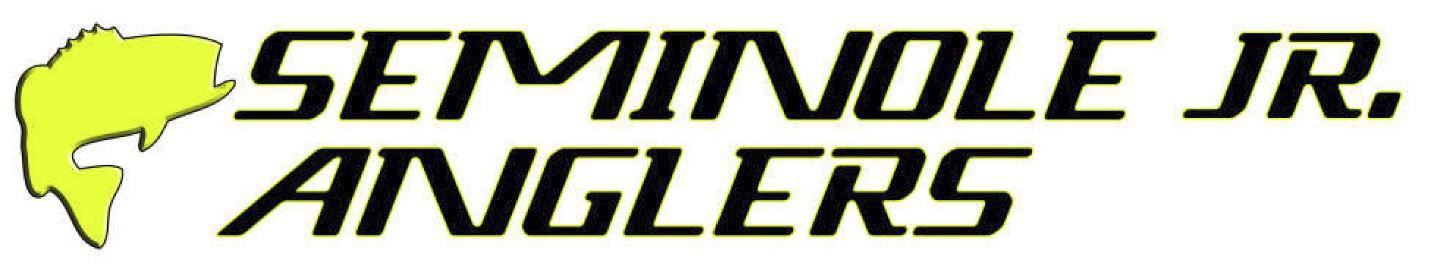 Sponsor Information SheetCompany Name:Contact Name:Address:Phone #:Email:Sponsor Amount ($):**Logos must be in Vector Art or AI format and emailed to seminolejunioranglers@gmail.com. If not, they will be printed in text
**Logos in the correct format are due no later than August 25th. After this date, the company name may be printed in textPlease return completed information sheet to seminolejunioranglers@gmail.com